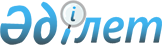 О внесении изменения в решение Восточно-Казахстанского областного маслихата от 21 декабря 2009 года № 17/225-IV "О ставках платы за пользование водными ресурсами поверхностных источников Восточно-Казахстанской области"Решение Восточно-Казахстанского областного маслихата от 4 ноября 2022 года № 20/181-VII. Зарегистрировано в Министерстве юстиции Республики Казахстан 8 ноября 2022 года № 30450
      Восточно-Казахстанский областной маслихат РЕШИЛ:
      1. Внести в решение Восточно-Казахстанского областного маслихата от 21 декабря 2009 года № 17/225-IV "О ставках платы за пользование водными ресурсами поверхностных источников Восточно-Казахстанской области" (зарегистрировано в Реестре государственной регистрации нормативных правовых актов под № 2523) следующее изменение:
      приложение к указанному решению изложить в новой редакции согласно приложению к настоящему решению.
      2. Настоящее решение вводится в действие по истечении десяти календарных дней после дня его первого официального опубликования. Ставки платы за пользование водными ресурсами поверхностных источников Восточно-Казахстанской области 
					© 2012. РГП на ПХВ «Институт законодательства и правовой информации Республики Казахстан» Министерства юстиции Республики Казахстан
				
      Секретарь Восточно-Казахстанского областного маслихата

Д. Рыпаков
Приложение к решению 
Восточно-Казахстанского 
областного маслихата 
от 4 ноября 2022 года 
№ 20/181-VIIПриложение к решению 
Восточно-Казахстанского 
областного маслихата 
от 21 декабря 2009 года 
№ 17/225-IV
   №
Вид специального водопользования
Единица измерения
Ставки платы, тенге
1
2
3
4
бассейн реки Иртыш
бассейн реки Иртыш
бассейн реки Иртыш
бассейн реки Иртыш
1
Жилищно-эксплуатационные и коммунальные услуги
тенге/1000 кубических метров
147,3
2
Промышленность, включая теплоэнергетику
тенге/1000 кубических метров
423,3
3
Сельское хозяйство
тенге/1000 кубических метров
119,2
4
Прудовые хозяйства, осуществляющие забор из водных источников
тенге/1000 кубических метров
119,2
5
Гидроэнергетика
тенге/1000 киловатт-час
44,4
6
Водный транспорт
тенге/1000 тонна-километр
16,4